Escravatura e Transformações Culturais : África - Brasil - Caraíbas :Actas do Colóquio Internacional - Universidade de Évora 28, 29 e 30 de Novembro de 2001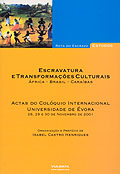 Organização e Prefácio: Isabel Castro HenriquesEditora: VulgataColecção: Rota do Escravo - EstudosColecção dirigida por: Isabel Castro Henriques e Joana Pereira LeitePrimeira edição: 2002Nº de páginas:	300PrefácioEsta obra, que reúne as comunicações apresentadas no Colóquio Internacional "Escravatura e Mudanças Culturais", organizado pelo Comité Português do Projecto UNESCO "A Rota do Escravo" e realizado na Universidade de Évora, de 28 a 30 de Novembro de 2001, pretende pôr em evidência as transformações que atingiram, em primeiro lugar, os homens e as suas formas de organização. A distribuição das populações foi totalmente alterada a partir do século XV: os valores culturais de hoje resultam dessas operações de violência.Mas estas operações arrastaram consigo a revisão das formas e das técnicas culturais: se a paisagem se modificou em consequência das viagens das plantas e das modificações verificadas no que respeita às estruturas e aos materiais de construção, é sobretudo importante reter a maneira utilizada pelas sociedades dos homens para fazer avançar a virtualidade das formas. Os campos e as cidades adquirem perfis inesperados, de que nós somos simultaneamente os historiadores e os utilizadores.Se a música está em via de se tornar o sinal de um imaginário fortemente mestiçado, seria inaceitável esquecer a importância das línguas (será necessário referir que o substantivo banana, uma das palavras mais universais que existe, é de origem africana?), mas também não podemos deixar de salientar as formas de fazer e de consumir a cozinha. O homem socializa e ocupa a terra, tomando-se o organizador das regras e dos direitos; mas torna-se sobretudo o produtor e o mágico que assegura a metamorfose dos minerais e a alquimia dos alimentos.Se o laço que une a África e a América mobiliza a música, não pode - nem quer - dissimular a importância da culinária, ao serviço do prazer, mas também numa relação estreita com os antepassados e com os espíritos que põe em evidência a associação entre os mortos e os vivos: a possessão, tal como a diversidade dos factos religiosos, faz parte dessa imensa rede das buscas do sentido.Este laço existente entre os dois continentes atlânticos é igualmente visível na importância que assumem as formas de resistência - tal como os quilombos e os mocambos - que permitiram uma articulação entre as populações índias e os africanos que recusavam a violência da dominação. Tal situação levou ao aparecimento de formas de organização inovadoras, à criação de estruturas destinadas a reforçar a complementaridade das sociedades dominadas. As formas religiosas contribuíram também para tornar mais vigorosa essa procura da autonomia.A vida não pode separar-se da morte: os espíritos índios e africanos formam uma constelação virtualizada, que se mantém activa e eficaz nos espaços sagrados como é o caso dos terreiros. Se estamos longe de ter esgotado o conhecimento dos mecanismos que, arrastados pela escravatura e pelo tráfico negreiro, permitiram fabricar as sociedades americanas, e também africanas, é necessário ter em conta a contribuição dos Africanos - mesmo submetidos à crueldade das operações esclavagistas europeias, árabes e outras - para a construção da globalização. A violência, a brutalidade dos homens não impediram a emergência redentora das novas maneiras de imaginar e de construir o mundo: a tarefa deste livro é torná-las visíveis.Isabel Castro HenriquesÍndiceNota IntrodutóriaPrefácioI - INOVAÇÕES NA ORGANIZAÇÃO DOS ESPAÇOS E DOS HOMENSAlberto da Costa e Silva: A casa do escravo e do ex-escravo.Alfredo Margarido:  A participação dos africanos - escravos ou livres - na mudança cultural, em Portugal e no Brasil.Joel Rufino dos Santos: U'a mulata lusitana na origem do Brasil moderno: Laennec Hurbon: O imaginário da África nas Caraíbas.Valdemir Zamparoni: Chibalo: trabalho livre, trabalho escravo? : As discussões em torno do trabalho compulsório em Moçambique colonial.José Manuel Fernandes: As roças de São Tomé e Príncipe - Valor urbanístico e arquitetónico.II - QUOTIDIANO, NORMAS E RESISTÊNCIASMaria Emília Madeira Santos:  Escravos e escravocratas. Vadios e coronéis - A crise da sociedade caboverdiana nos séculos XVII e XVIII vista através dos "levantamentos".Maria do Rosário Pimentel: Sob o signo do pecado - Jorge Benci e as normas de convivência entre senhores e escravos na sociedade colonial brasileira.José C. Curto:  A restituição de 10.000 súbditos ndongo "roubados": na Angola de meados do século XVII: uma análise preliminar.Eduardo Medeiros: A escravatura no Norte de Moçambique: formação de novos espaços e entidades políticas na segunda metade do século XVIII e durante o século XIX:.José Capela:  Dos cativeiros tradicionais para o escravismo colonial em Moçambique.Dulce Pereira: A linguagem dos escravos negros em Portugal entre a realidade e a ficção: Ivan Alves Filho: O quilombo dos palmares como resistência e síntese cultural: Jean-Claude Blanche: A parte das etnias africanas no processo de aculturação dos escravos na Guadalupe: 